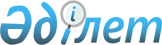 Об установлении публичного сервитутаРешение акима поселка Габидена Мустафина Бухар-Жырауского района Карагандинской области от 3 апреля 2023 года № 4
      В соответствии с подпунктом 1-1) пункта 1 статьи 19, пунктом 4 статьи 69 Земельного кодекса Республики Казахстан, Закона Республики Казахстан от "О местном государственном управлении и самоуправлении в Республике Казахстан" аким поселка Габидена Мустафина РЕШИЛ:
      1. Установить право ограниченного пользования (публичный сервитут) товариществу с ограниченной ответственностью "Корпорация Казахмыс" на земельный участок общей площадью 292,4688 гектар, расположенный по адресу Карагандинская область, Бухар-Жырауский район, поселок Габидена Мустафина сроком на 3 года для проведения геологоразведочных работ.
      2. Государственному учреждению "Аппарат акима поселка Габидена Мустафина Бухар-Жырауского района Карагандинской области" принять меры, вытекающие из настоящего решения.
      3. Контроль за исполнением настоящего решения оставляю за собой.
      4. Настоящее решение вводится в действие со дня его первого официального опубликования.
					© 2012. РГП на ПХВ «Институт законодательства и правовой информации Республики Казахстан» Министерства юстиции Республики Казахстан
				
      Аким поселка Габидена Мустафина

К.Кусаинов
